RENCANA BISNIS TOKO SEPEDA“Dream Bike”DI CIBINONG, JAWA BARATOleh :Nama : Tabita Astrid AsmaratihNIM	: 77150117Karya AkhirDiajukan Sebagai Salah Satu SyaratUntuk Memperoleh Gelar Sarjana Administrasi BisnisProgram Studi: Administrasi BisnisKonsentrasi: Bisnis Internasional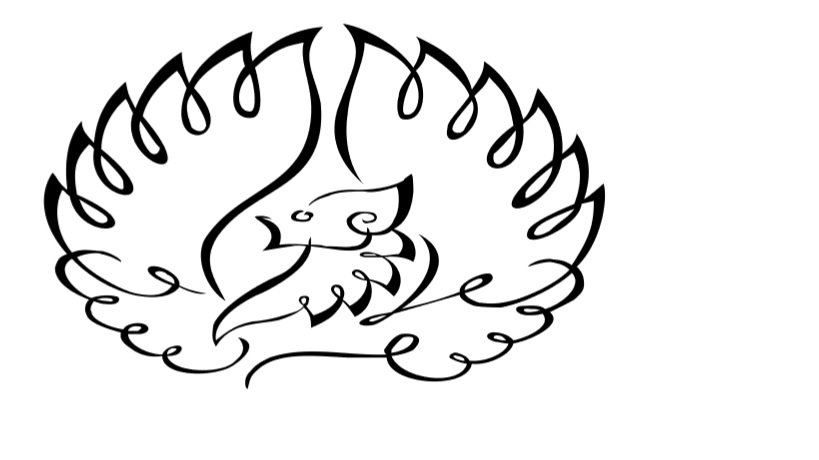 Institut Bisnis dan Informatika Kwik Kian Giejakarta Agustus 2019